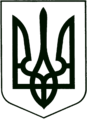 УКРАЇНА
МОГИЛІВ-ПОДІЛЬСЬКА МІСЬКА РАДА
ВІННИЦЬКОЇ ОБЛАСТІВИКОНАВЧИЙ КОМІТЕТ                                                           РІШЕННЯ №52Від 24.02.2022р.                                              м. Могилів-ПодільськийПро фінансово-господарську діяльність Могилів-Подільського міського комунального підприємства «Теплоенергетик» за 2021 рікКеруючись ст.29 Закону України «Про місцеве самоврядування в Україні», заслухавши інформацію директора Могилів-Подільського міського комунального підприємства «Теплоенергетик» Смеречинського А.В. про фінансово-господарську діяльність підприємства за 2021 рік, -виконком міської ради ВИРІШИВ:1. Інформацію директора Могилів-Подільського міського комунального підприємства «Теплоенергетик» Смеречинського А.В. взяти до відома. 2. Фінансово-господарську діяльність Могилів-Подільського міського комунального підприємства «Теплоенергетик» визнати задовільною.3. Директору МКП «Теплоенергетик» Смеречинському А.В. забезпечити покращення фінансово-господарської діяльності підприємства у 2022 році.4. Контроль за виконанням даного рішення покласти на першого заступника міського голови Безмещука П.О..Міський голова						Геннадій ГЛУХМАНЮК